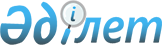 О внесении изменений и дополнений в решение Тимирязевского районного маслихата от 27 декабря 2022 года № 17/8 "Об утверждении бюджета Есильского сельского округа Тимирязевского района на 2023-2025 годы"Решение Тимирязевского районного маслихата Северо-Казахстанской области от 25 апреля 2023 года № 2/6
      Тимирязевский районный маслихат РЕШИЛ:
      1. Внести в решение Тимирязевского районного маслихата "Об утверждении бюджета Есильского сельского округа Тимирязевского района на 2023-2025 годы" от 27 декабря 2022 года № 17/8 следующие изменения и дополнения:
      Пункт 1 изложить в новой редакции: 
      "1. Утвердить бюджет Есильского сельского округа Тимирязевского района на 2023-2025 годы согласно приложениям 1, 2 и 3 соответственно, в том числе на 2023 год в следующих объемах:
      1) доходы – 22955 тысяч тенге:
      налоговые поступления – 880 тысяч тенге;
      неналоговые поступления – 0 тысяч тенге;
      поступления от продажи основного капитала – 0 тысяч тенге;
      поступления трансфертов – 22075 тысяч тенге;
      2) затраты – 23865 тысяч тенге; 
      3) чистое бюджетное кредитование – 0 тысяч тенге:
      бюджетные кредиты – 0 тысяч тенге,
      погашение бюджетных кредитов – 0 тысяч тенге;
      4) сальдо по операциям с финансовыми активами – 0 тысяч тенге: приобретение финансовых активов – 0 тысяч тенге;
      поступления от продажи финансовых активов государства – 0 тысяч тенге;
      5) дефицит (профицит) бюджета – - 910 тысяч тенге;
      6) финансирование дефицита (использование профицита) бюджета – 910 тысяч тенге:
      поступление займов – 0 тысяч тенге;
      погашение займов – 0 тысяч тенге;
      используемые остатки бюджетных средств – 910,3 тысяч тенге.";
      дополнить пунктом 4-1 следующего содержания:
       "4-1. Предусмотреть расходы бюджета сельского округа за счет свободных остатков бюджетных средств, сложившихся на начало финансового года и возврат целевых трансфертов из вышестоящих бюджетов, неиспользованных в 2022 году согласно приложению 4.";
       приложение 1 к указанному решению изложить в новой редакции согласно приложению 1 к настоящему решению;
      дополнить приложением 4 к указанному решению согласно приложению 2 к настоящему решению.
      2. Настоящее решение вводится в действие с 1 января 2023 года. Бюджет Есильского сельского округа на 2023 год Расходы бюджета Есильского сельского округа за счет свободных остатков бюджетных средств, сложившихся на начало финансового года и возврат целевых трансфертов вышестоящих бюджетов, неиспользованных в 2022 году
					© 2012. РГП на ПХВ «Институт законодательства и правовой информации Республики Казахстан» Министерства юстиции Республики Казахстан
				
      Председатель районного маслихата 

А. Асанова
Приложение 1к решению Тимирязевскогорайонного маслихатаот 25 апреля 2023 года № 2/6Приложение 1к решению Тимирязевскогорайонного маслихатаот 27 декабря 2022 года № 17/8
Категория
Класс
Подкласс
Наименование
Сумма (тысяч тенге)
1) Доходы
22955
1
Налоговые поступления
880
01
Подоходный налог
9
2
Индивидуальный подоходный налог
9
04
Налоги на собственность
871
1
Налоги на имущество
14
4
Налог на транспортные средства 
670
5
Единый земельный налог
187
4
Поступления трансфертов
22075
02
Трансферты из вышестоящих органов государственного управления
22075
3
Трансферты из районного (города областного значения) бюджета
22075
Функцио-нальная группа
Админи-стратор бюджетных программ
Прог-рамма
Наименование
Сумма (тысяч тенге)
2) Затраты
23865
1
Государственные услуги общего характера
21595
124
Аппарат акима города районного значения, села, поселка, сельского округа
21595
001
Услуги по обеспечению деятельности акима города районного значения, села, поселка, сельского округа
21595
7
Жилищно-коммунальное хозяйство
2069,7
124
Аппарат акима района в городе, города районного значения, поселка, села, сельского округа
2069,7
008
Освещение улиц населенных пунктов
2069,7
12
Транспорт и коммуникация
200
124
Аппарат акима района в городе, города районного значения, поселка, села, сельского округа
200
013
Обеспечение функционирования автомобильных дорог в городах районного значения, селах, поселках, сельских округах
200
15
Трансферты
0,3
124
Аппарат акима района в городе, города районного значения, поселка, села, сельского округа
0,3
048
Возврат неиспользованных (недоиспользованных) целевых трансфертов
0,3
3) Чистое бюджетное кредитование
0
4) Сальдо по операциям с финансовыми активами
0
5) Дефицит (профицит) бюджета
-910
6) Финансирование дефицита (использование профицита) бюджета
910
Категория
Класс
Подкласс
Наименование
Сумма (тысяч тенге)
8
Используемые остатки бюджетных средств
910
01
Остатки бюджетных средств
910
1
Свободные остатки бюджетных средств
910Приложение 2к решению Тимирязевскогорайонного маслихата от 25 апреля 2023 года № 2/6Приложение 4к решению Тимирязевскогорайонного маслихатаот 27 декабря 2022 года № 17/8
Категория
Класс
Подкласс
Наименование
Сумма (тысяч тенге)
1. Доходы
910
8
Используемые остатки бюджетных средств
910
01
Остатки бюджетных средств
910
1
Свободные остатки бюджетных средств
910
Функцио-нальная группа
Админи-стратор бюджетных программ
Прог-рамма
Наименование
Сумма (тысяч тенге)
2. Расходы 
910
1
Государственные услуги общего характера 
910,0
124
Аппарат акима города районного значения, села, поселка, сельского округа 
910,0
008
Освещение улиц населенных пунктов
909,7
15
Трансферты
0,3
124
Аппарат акима района в городе, города районного значения, поселка, села, сельского округа 
0,3
048
Возврат неиспользованных (недоиспользованных) целевых трансфертов
0,3